Правила проведения государственного междисциплинарного экзамена 
по направлению подготовки 40.03.01 Юриспруденция         Если что-то пошло не так во время экзамена: пожалуйста, срочно напишите письмо на адрес elearn@hse.ru и help@examus.net. Все возникшие проблемы фиксируйте с помощью скриншотов!1. Общие положенияПравила определяют порядок проведения государственного междисциплинарного экзамена по направлению 40.03.01 Юриспруденция (далее — Экзамен) студентов 5 курса бакалавриата по направлению 40.03.01 Юриспруденция в 2020-2021 учебном году.Студент обязан ознакомиться с данными правилами до начала экзамена и соблюдать их до момента окончания.Экзамен проходит 30.01.2021, с 12.00. Экзамен проходит в письменной форме и состоит из одной части без перерыва. Общая продолжительность экзамена 140 мин., где 120 мин чистого времени плюс 20 мин. дополнительного времени на загрузку файлов. Выполнение первого задания - 40 мин. чистого времени плюс 10 мин. на загрузку файла, второго задания - 80 мин. (1час 20 мин.) чистого времени плюс 10 мин. на загрузку файла.  В дополнительное время студенты должны прекратить выполнение задания, можно только загружать файлы. Студент должен успеть загрузить файлы до истечения 140 минут.Действия студента до начала экзаменаСтудент обязан ознакомиться с полной Инструкцией по использованию системы Examus Студент обязан ознакомиться с требованиями к ПК пользователя:Студент обязан пройти авторизацию:2.3.1    В настройках браузера обязательно включить файлы cookies: В Яндекс браузере на странице browser://settings/content прокрутить вниз до "Cookie-файлы", выбрать "Разрешены" и убрать галочку в пункте "Блокировать данные и файлы сторонних сайтов". Очистите Cookies: browser://settings/siteData - "Удалить все" Войдите на страницу https://hse.student.examus.net и нажмите кнопку Сессия НИУ ВШЭ.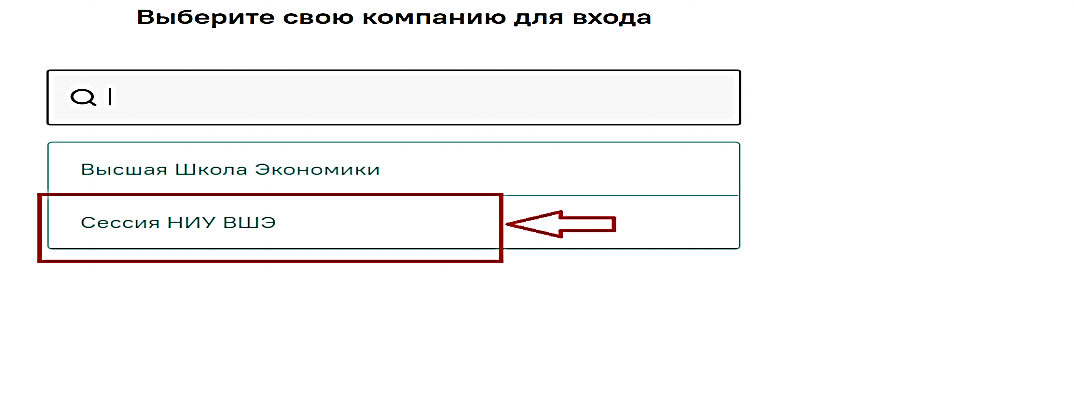 На странице входа нажмите синюю кнопку «Войти через Единый личный кабинет» 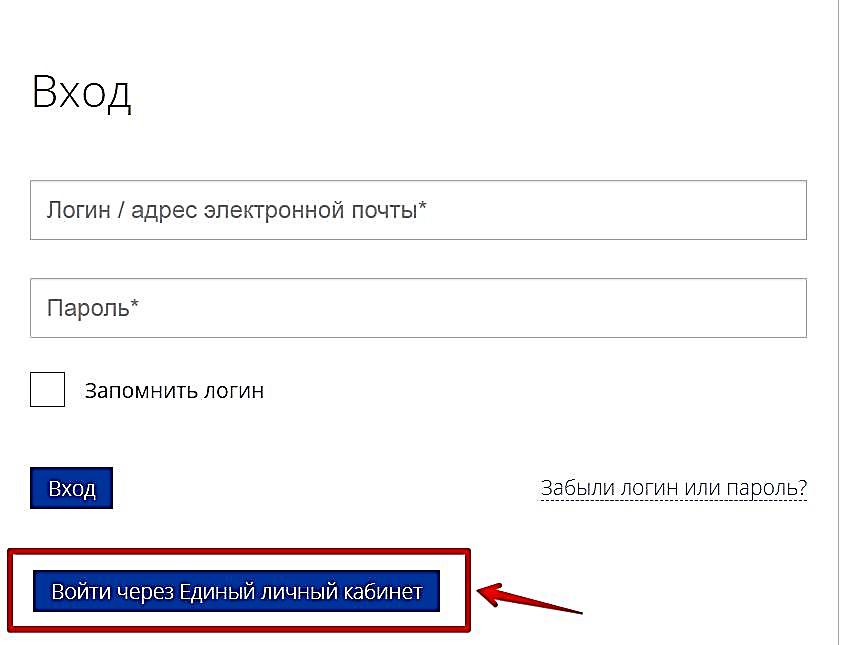 Вы перейдете на страницу авторизации Вышка Digital. Укажите данные вашей корпоративной учётной записи ***@edu.hse.ru. Выход из системыЕсли вы хотите выйти из системы, нажмите на значок со стрелкой «выйти»: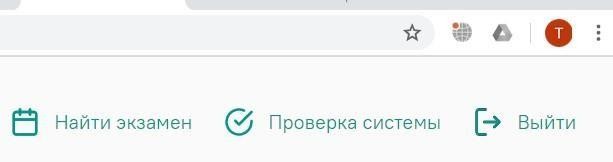 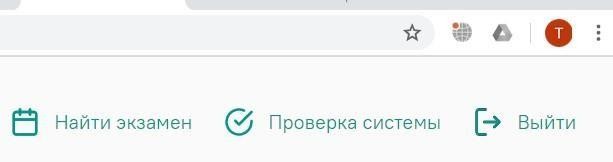  Не позднее чем за 24 часа до начала экзамена студент обязан провести проверку настроек компьютера. В случае возникновения проблем сообщайте о них в поддержку учащихся НИУ ВШЭ по адресу elearn@hse.ru, а также на help@examus.net (Портал технической поддержки Examus).Действия студента в день экзаменаВ браузере Яндекс откройте страницу https://hse.student.examus.net, авторизуйтесь по инструкции в п.2. Вы увидите тест, доступный для прохождения.Для начала экзамена нажмите «приступить».ВНИМАНИЕ! Тест, доступный для прохождения, появляется в стартовом окне не ранее, чем за 5 минут до начала экзамена.Во время экзамена:Обязательно обращайте внимание на таймер, отображающий время, оставшееся до конца экзамена.Во избежание возможных сбоев не рекомендуется в вкладке с тестом переходить на другие страницы и использовать кнопку "назад" браузера. Для переходов по тесту можно использовать панель навигации.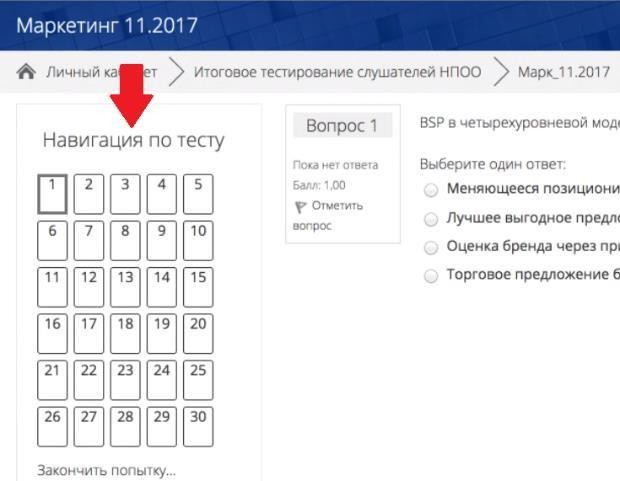 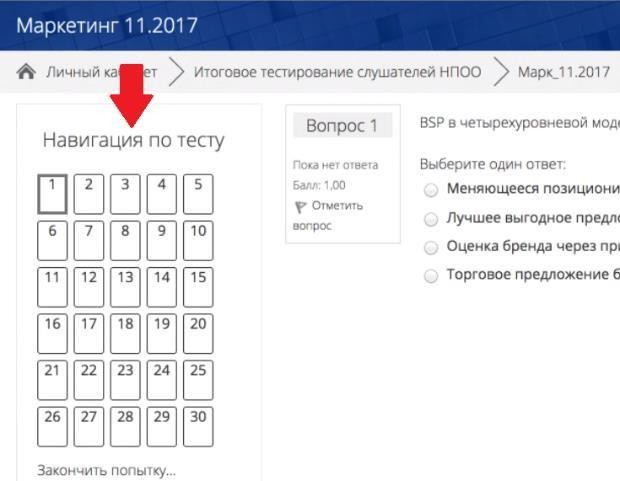 Студенты обязаны выполнять задания в строгой последовательности: сначала студенты выполняют задание 1, а затем задание 2 «Практическое задание (задача) по дисциплине «Гражданское право»».  ВНИМАНИЕ!!! Только после выполнения первого задания, Вы можете переходить ко второму заданию. Вернуться обратно в первое задание Вы уже не сможете!!!Пользоваться черновиками запрещается!Действия студента во время выполнения первого задания:в отдельной вкладке открыть Microsoft Word, ответить на задание 1, сохранить файл на рабочем столе и загрузить ответы в виде файла в поле ответа. Название файла: 
ФИО_задание 1.Действия студента во время выполнения второго задания:в отдельной вкладке открыть Microsoft Word, ответить на задание 2, сохранить файл на рабочем столе и загрузить ответ в поле загрузки файла строго перед завершением и отправкой полностью выполненной второй части экзамена, до того, как нажмете кнопку завершения экзамена «отправить все и завершить тест». Название файла: ФИО_задание 2.При выполнении второго задания  студент имеет право использовать справочно-правовую систему «Консультант+». СПС «Консультант+» устанавливается специалистом компьютерного центра НИУ ВШЭ-Пермь по предварительной заявке деканата. Ярлык на рабочем столе компьютера.Завершение работыЕсли вы уверены в своих ответах и готовы отправить их на проверку, нажмите кнопку «закончить попытку».После этого вы перейдете на страницу подтверждения, где нужно еще раз нажать на кнопку «отправить все и завершить тест»Ваши ответы отправлены, закройте вкладку Examus в браузере (нажмите на крестик в верхнем правом углу экрана) или перейдите по ссылке: https://mimosa.examus.net/logoutЕсли студент по техническим причинам не может приложить файл в систему, то студент должен отправить два файла с выполненными заданиями экзамена на электронную почту члена и секретаря локальной ГЭК – etretyakova@hse.ru,  EIUGorbunova@hse.ru 
 в срок, не превышающий 10 минут от установленного времени для загрузки файлов.При возникновении технического сбоя студент должен незамедлительно, в день проведения экзамена, но не позднее 23:59 по московскому времени, проинформировать учебный офис по адресам электронной почты - EIUGorbunova@hse.ru, vzf@hse.ru, о невозможности продолжать экзамен. Все возникшие проблемы студент должен фиксировать 
с помощью скриншотов!